Spritpreise sorgen vielerorts für Empörung Hameln (CK). Die Spritpreise haben auch in Hameln ein nie gekanntes Ausmaß erreicht und sorgen weithin für Empörung. Am Wochenende kostete der Liter Super im Durchschnitt 1,51 Euro, Diesel immerhin 1,49.Tankstellenpächter wie Andreas Zimmer (ARAL) fühlen sich hilflos angesichts der hohen Rohölpreise - in der vergangenen Wochen hatten die Preise fast überall die Marke von 1,50 Euro überschritten. "Im Spritpreis steckt ein Spekulationsaufschlag, denn Rohöl wird an der Börse gehandelt", sagt Zimmer. Er versteht den Ärger der Kunden und ist selbst "nicht begeistert". Denn wer bei ihm nicht tanke, kaufe auch nichts anderes.drucken 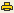 FormularbeginnDiesen Artikel versenden 

Absender * Absender-Email * Empfänger * Empfänger-Email * Nachricht * 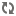 FormularendeX versenden 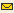 Mr Wong Webnews Digg del.icio.us Yahoo Google Technorati Yigg Alltagz 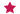 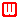 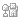 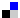 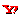 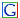 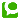 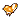 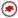 X bookmark 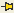 
Hohe Preise: Die Tafel verkündet nichts Gutes. Foto: Wal 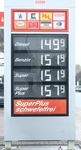 Speditionen trifft der Preisschock besonders hart. Susanne Maget, Chefin der Hamelner Spedition Wortmann: "Eine Katastrophe! Das istüberhaupt nicht mehr kalkulierbar. Es bleibt uns gar nicht anderes übrig, als die Preise anzupassen", bedauert sie. Wenn sich die Situation nicht ändern, also der Barrel-Preis für Rohöl nicht wieder sinkt, befürchtet Susanne Maget sogar ein landesweites Speditions-Sterben. Kein Wunder, verbraucht doch allein diese Hamelner Spedition Monat für Monat rund 27 000 Liter. Früher kaufte, wer beim Sprit sparen wollte, ein Diesel-Auto. Heute, so sagt jedenfalls Walter Siekmann, Seniorchef des gleichnamigen Autohauses an der Ohsener Straße, lohne sich so ein Fahrzeug allenfalls für Vielfahrer, denn da sich die Preise von Diesel und Benzin angenähert hätten, liege dieErsparnis eher im geringeren Verbrauch begründet. Siekmann: "Aber auch bei Benzinern versucht die Industrie, durch immer ausgefeiltere Technik sparsame Modelle zu entwickeln." Artikel vom 19.05.2008 - 00.00 Uhr